баг, Тариалан сум, Хөвсгөл Аймаг, 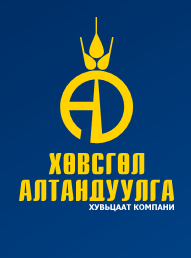 Монгол улс, Web: СаСайн сайхны төлөө бүтээв.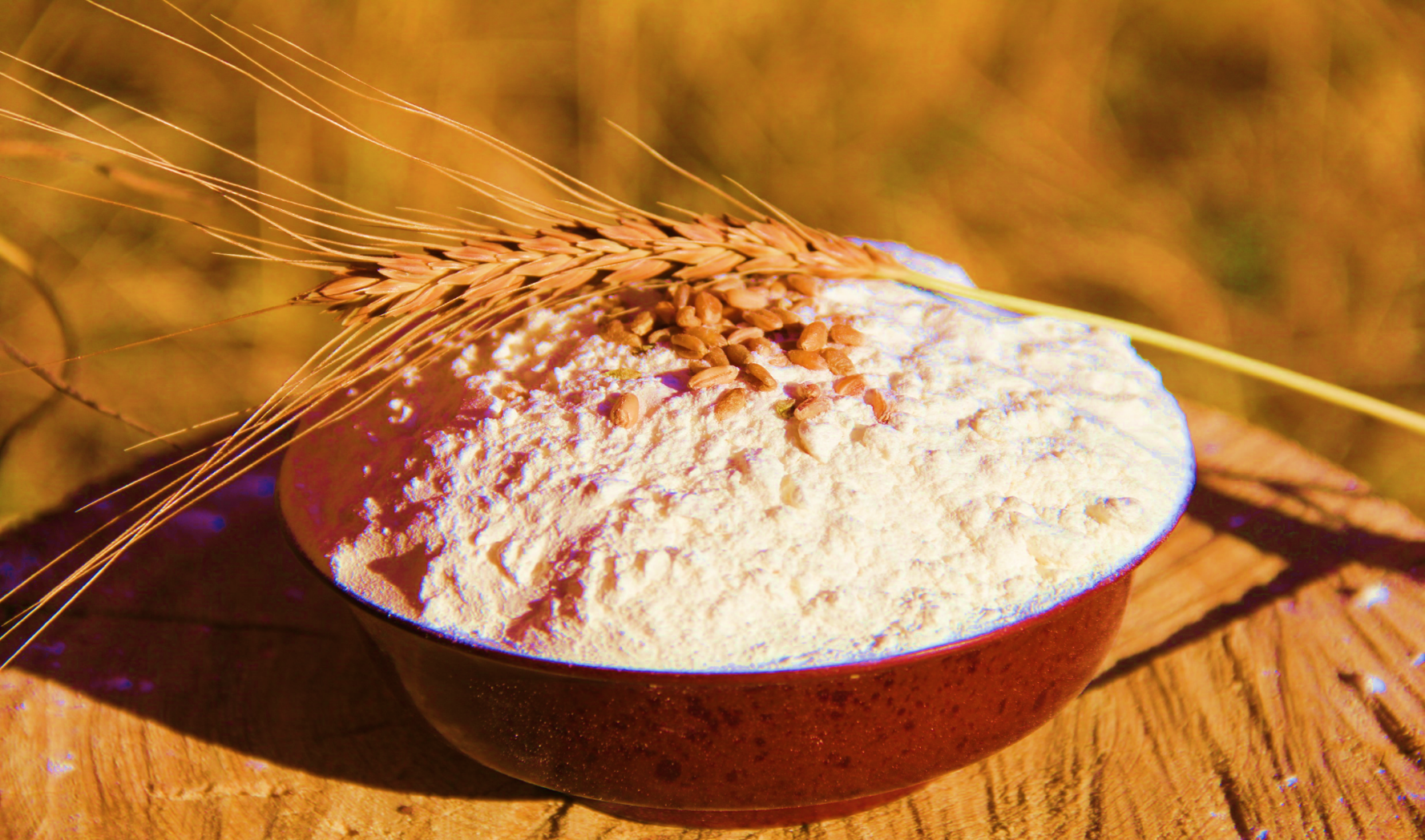 2022 оны үйл ажиллагааныхагас жилийн тайланEmail: info@altanduulga.mnТАНИЛЦУУЛГАНэг.Компанийн ерөнхий мэдээлэл“Хөвсгөл алтан дуулга” ХК нь 1943 онд Хөвсгөл аймгийн Тариалангийн САА-н суурин дээр үүсгэн байгуулагдсан. Тус САА нь 1994 онд өмч хувьчлалд хамрагдаж, төрийн өмч давамгайлсан Хөвсгөл алтан дуулга хувьцаат компани байгуулагдсан ба 1998 онд компанийн төрийн өмчид байсан 70.7 хувийг “Тэс трейд” ХХК хувьчилж авсан. 2018 онд 4.4 сая ширхэг энгийн хувьцааг (нийт хувьцааны 28%) нийтэд нээлттэй санал болгож анхдагч зах зээлд амжилттай арилжаалсан. Улмаар компанийн хувьцааны 2-догч зах зээлийн арилжаа идэвхжиж, МХБ-ийн 3-р ангиллаас 2-р ангилалд шилжин, 2019 оны ТОП-20 индексийн багцыг бүрдүүлэх үнэт цаасаар шалгарч, 1-р ангилалын сагсыг бүрдүүлэгч болсон. Дүрмийн сан нь нэг бүр нь 10 төгрөгийн нэрлэсэн үнэтэй 15,734,200 ширхэг энгийн хувьцаанаас бүрддэг. “Хөвсгөл алтан дуулга” ХК нь  үр тариа тариалалт, гурил үйлдвэрлэл, тэжээл үйлдвэрлэл гэсэн чиглэлээр үйл ажиллагаа явуулдаг ба 2020 оны 4-р сарын Хувьцаа эзэмшигчдийн хурлаар газар тариалангийн үйлдвэрлэлийг охин компани болгон тусгаарлаж Алтан Хажир ХХК  болгон зохион байгуулсан.Хоёр. Компанийн засаглалХувьцаа эзэмшигчдийн хурал Компанийн ТУЗ-ийн 2022 оны 3-р сарын 18-ны өдрийн хурлын тогтоолд заасны дагуу Хувьцаа эзэмшигчдийн хурлын бэлтгэл ажлыг хангаж, хурлын зарыг холбогдох хууль, журмын дагуу өдөр тутмын сонин, өөрийн болон МХБ-ийн цахим хуудсаар хувьцаа эзэмшигчдэд мэдээлж, танилцах материалыг өөрийн цахим хуудсанд болон үнэт цаасны компаниудад байршууллаа. Хувьцаа эзэмшигчдийн ээлжит хурал 2022 оны 4-р сарын 28-ны өдөр 72.7 хувийн ирцтэйгээр Хөвсгөл аймаг, Тариалан сумын 1-р багт байрлах компанийн хурлын танхимд хуралдаж дараахь асуудлуудыг хэлэлцлээ. Компанийн 2021 оны үйл ажиллагааны болон санхүүгийн тайлангийн талаарх ТУЗ-ийн дүгнэлтийг хэлэлцэж батлах Төлөөлөн удирдах зөвлөлийн гишүүдийг улируулан сонгох тухай Төлөөлөн удирдах зөвлөлийн 2022 оны зардлын төсвийг батлах тухайТөлөөлөн удирдах зөвлөлийн гишүүдийн цалин, урамшууллын тухай“Ногдол ашиг хуваарилахгүй байх тухай” ТУЗ-ийн 2022 оны 02 дугаар сарын 18-ны өдрийн 01 дүгээр тогтоолыг танилцуулахТөлөөлөн удирдах зөвлөлийн үйл ажиллагаа ТУЗ нь 9 гишүүнтэй, 2021 онд 5 удаагийн хурал болон эчнээ санал хураалтаар дараахь асуудлуудыг шийдвэрлэсэн байна. Үүнд: 2022 оны үйл ажиллагааны болон санхүүгийн төлөвлөгөө, хөрөнгө оруулалтын зардлын төсөв Хувьцаа эзэмшигчдийн ээлжит хурал зарлан хуралдуулах тухай Компанийн жилийн үйл ажиллагааны болон санхүүгийн тайлангийн талаарх дотоод аудитын тайлан, ТУЗ-ийн дүгнэлт Хаврын тариалалт, намрын ургац хураалтын ажилд ТУЗ-н дарга гар бие оролцон санал зөвлөгөө өгч ажиллав Арилжааны банкнаас зээл авахыг дэмжих ТУЗ-ийн гишүүдийн цалин урамшуулал 2022 онд ТУЗ-ийн гишүүдийн цалин, урамшууллын хэмжээг өмнөх оныхоос нэмэгдүүлэхгүй байхаар ХЭХ-аар шийдвэрлэсэн. Гурав. Газар тариалангийн үйлдвэрлэлҮр тарианы үйлдвэрлэлийг 6810 га эргэлтийн талбайд шинэчилсэн технологиор эрхэлж байна. 2022 онд бид 2951 га-д тариалалт, 2641га-д уринш хийх, 1323га талбай түрээслэхээр төлөвлөсөн ба өөрсдийн нөөц бололцоон дээр тулгуурлан өөрийн болон түрээсийн нийт 5321.7 га талбайд тариалалтыг амжилттай хийлээ. Энэ жилийн газар тариалангийн үйлдвэрлэлийн зардлууд болох үр, бордоо, шатахуун, тээврийн зардлууд өмнөх жилүүдтэй харьцуулахад ихээр өссөнтэй холбогдуулан энэ хаврын тариалалт төлөвлөснөөс тодорхой хэмжээгээр багаслаа. Уриншийг төлөвлөсөн талбайд эхний ээлжийн ажлыг хийж гүйцэтгэлээ. 2022 оны тариалалтын эцсийн мэдээДөрөв. Боловсруулах үйлдвэрлэлМонгол улсын хэмжээнд 2021оны намрын ургацын чанарын үзүүлэлтүүд нь төдийлөн сайнгүй байсан ч уламжлалт сар шинийн баярын гурил БГ-055 ангиллын гурилыг тодорхой хэмжээгээр чанартай үйлдвэрлэсэн нь хэрэглэгчидийн таашаалд нийцэж маш их эрэлттэй байлаа.  Компани 2022 оны эхний хагас жилд үйлдэрлэлийн тасралтгүй байдлыг ханган ажиллаж нийт 4.9 мян тн буудай тээрэмдэж,  3.6 мян.тн гурил, 0.9 мян тн тэжээлийн хивэг тус тус үйлдвэрлэсэн байна. Үйлдвэрлэлтийн хэмжээ оноор, бүтээгдэхүүний төрлөөр 	Хагас жилийн борлуулалтын орлогыг сүүлийн 5 жилээр харьцуулавБүтээгдхүүний чанарын хяналтын тогтоцоог сайжруулах үүднээс гурилын үйлдвэрийн дотоод хяналтын лобораторийг итгэмжлэгдсэн лаборатори болгох бэлтгэл ажилдаа ороод байна.Мөн 2022 оны эхний хагас жилдээ багтаан гурилын үйлдвэрийн түүхийн эдийн агуулахын дээврийг шинэчилэх, гурилын үйлдвэрт удаа дараагийн шат дараалсан ариутгал цэвэрлэгээг мэргэжлийн байгууллагаар хийлгэлээ.Энэ онд хийгдэх үйлдвэрийн их засварыг 8-р сард хийхээр төлөвлөн сэлбэгийн захиалгыг БНХАУ-д захиалан хил гаалийн асуудлаас хүлээгдэж байна.Тав.Санхүүгийн үйл ажиллагаа2022 оны 6-р сарын 30-ны байдлаар Төрийн банкны зээлийн үлдэгдэл 4.9 тэрбум, бусад богино хугацаат өглөг 1,2 тэрбум төгрөг, урьдчилж орсон орлого 0,1 тэрбум төгрөг болж, нийт 6.2 тэрбум төгрөгийн өр төлбөртэй байна. Компанийн дунд хугацааны бизнес төлөвлөгөөнд үндэслэн 2022 оны санхүүгийн төлөвлөгөөг боловсруулж ТУЗ-өөр батлуулав. Дотоод аудиторын зөвлөмжийн дагуу бараа материалын бүртгэл, дотоод мэдээ, тайлангийн системийг оновчтой болгох ажлыг төлөвлөн хэрэгжүүлж байна Компани 2022 оны эхний хасагт МУ-ын ЗГ-аас авч хэрэгжүүлсэн шийдвэрийн дагуу газар тариалангийн хөнгөлөлттэй зээлэнд хамрагдаж Төрийн банкнаас 0.9 тэрбум төг-ийн зээлийг нэмж авсан ба нийт банкны 4,9 тэрбум төгрөгийн зээлийг хуваарьт хугацаанд төлж байна. Хөрөнгө, өр төлбөрийн байдал Компани эхний хагас жилд татварын өртөлбөрөөс 0.2 тэрбум төгрөг төлж, 2021 оны тариаланчдаас авсан улаанбуудайн өр төлбөр болох 3,3 тэрбум төгрөгийг төлж барагдуулсан баына. 2022 оны 6-р сарын 30-ны байдлаар 1.9 сая төгрөгийн алдагдалтай ажиллаж нийт хөрөнгө, өр төлбөр 13.5 тэрбум төг болсон байна.Орлого, үр дүнгийн тайлан 2022 оны эхний хагас жилНийт 4.7 тэрбум төгрөгийн борлуулалт хийж, 5.7 тэрбум төгрөгийн өртөг гаргаж, 1,9 тэрбум төгрөгийн алдагдалтай, 0.9 тэрбум төгрөгийн борлуулалт маркетинг, ерөнхий удирдлагын зардал, 0.2 тэрбум төгрөгийн хүүгийн зардалтай ажилласан байна. Зургаа. Эрсдлийн удирдлагаКомпанийн үйл ажиллагаанд дотоод аудит болон ТУЗ-өөс өгсөн эрсдлийг бууруулах зөвлөмж ба түүний мөрөөр 2022 оны эхний хагас жилд хийсэн ажлуудыг дурьдвал: Дотоод аудитын ажлыг эрсдэлд суурилсан хяналтын тогтолцоог бий болгож хэвшүүлэх, удирдлагын мэдээллийн системийг оновчтой болгоход чиглүүлж, ажлын төлөвлөгөөг гарган ажиллаж байна. Зах зээлд өрсөлдөх чадварыг нэмэгдүүлэхийн тулд үйлдвэрлэлээ тогтвортой явуулж, бүтээгдэхүүнээ хэрэглэгчдэд тогтмол нийлүүлж, бүтээгдэхүүний чанарт анхаарч байна. Мөн бүтээгдэхүүний үнийг тогтвортой байлгах бодлогыг баримталж байна. Компани 2022 оны ургац хүртэл үйлдвэрлэлээ тогтвортой явуулах түүхий эдийн нөөцийг бүрдүүлж чадсан боловч түүхий эдийн чанараас хамаарч гурилын үйлдвэрлэл төлөвлөсөн хэмжээнд хүрээгүй бөгөөд энэ нь борлуулалтанд нөлөөлсөн болно. 2022 онд үйл ажиллагааны орчин компанийн хувьд бүх талаараа хамгийн сорилттой цаг хугацаа таарч байна. Инфляцын түвшин нэмэгдсэн, гадаад дотоод эдийн засаг, улс төрийн байдал, өмнөд хөршөөс тээвэрлэгдэн ирж буй түүхийн эд, материалын үнийн өсөлт г.м. Бид бизнесийг тасралтгүй ажиллагааг хангахаар зорин дотоод нөөц бололцоондоо тулгуурлан хамгийн үр дүнтэйгээр ажиллахаар мэрийсээр байна.Компани нийгмийн хариуцлагын хүрээнд бэлтгэгдсэн, мэргэжилтэй боловсон хүчний ажлын байрыг хадгалахыг зорин орон тооны цомхотгол хийхгүйгээр борлуулалтыг нэмэгдүүлэхээр ажиллаж байна.Долоо. Хувьцааны арилжааХувьцааны ханш 2022 оны эхний хагас жилд 528-392 төгрөгийн хооронд арилжаалагдсан байна. Нэр:“Хөвсгөл алтан дуулга” ХКРегистрийн дугаар:2034565Улсын бүртгэлийн дугаар:1710001001Байгуулагдсан он:1996.04.25Хаяг:Хөвсгөл, Тариалан, Мандал багУтас:+976-7038 6030, 7038 6055, 7711 6031И-мейл:info@altanduulga.mnВеб хуудас:http://www.altanduulga.mnҮйл ажиллагааны үндсэн чиглэл: Үр тариа үйлдвэрлэл, Гурил үйлдвэрлэл, Малын тэжээлийн үйлдвэрлэл, Хүнсний ногоо тариалах, Гадаад дотоод худалдаа, Мал аж ахуй№Тарималын төрөлХ.нэгжТариалалтТариалалтДүн№Тарималын төрөлХ.нэгжУринштай SГуурсандДүн1УлаанбуудайГа2197.73372534.72Халтар арвайГа1171173ОвьёосГа68471154РапсГа29295Гурвалжин будааГа13136Вандуй, хүнснийГа23287Вандуй, тэжээлийнГа28238Түрээсийн талбайга2462Нийт2316.75435321.720212022Бүхэл үр, дээд гурил304,7440,01-р гурил1619,22946,22,3-р гурил136,7188,2Хивэг546,3954,4Сая төгрөгСая төгрөгСАНХҮҮГИЙН ОРЛОГО, сая төгҮр тариа, тэжээлийн борлуулалт           775 Гурилын борлуулалт        3,938 Бусад           267 НИЙТ САНХҮҮГИЙН ОРЛОГО      4,980  Борлуулсан бүтээгдэхүүний өртөг            5,717 НИЙТ АШИГ        -737 Боловсон хүчний холбогдолтой зардал           357 Ерөнхий удирдлагын бусад зардал           597    ҮЙЛ АЖИЛЛАГААНЫ НИЙТ ЗАРДАЛ           954 ЕРӨНХИЙ ҮЙЛ АЖ-НЫ ЦЭВЭР АШИГ/АЛДАГДАЛ        -1,691 Санхүүгийн зардал        227 Ердийн бус орлого зардал             11 ТАТВАРЫН ӨМНӨХ ОРЛОГО        -1,929 Татварын зардалТУХАЙН ҮЕИЙН ЦЭВЭР АШИГ/АЛДАГДАЛ        1,214 